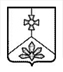 АДМИНИСТРАЦИЯ КАВАЛЕРОВСКОГО МУНИЦИПАЛЬНОГО РАЙОНАПОСТАНОВЛЕНИЕ       24.01.2019 г.                                пгт. Кавалерово                                       № 17   О внесении изменений в постановление администрации Кавалеровского муниципального района от 16.10.2018 г. № 213 «Об утверждении муниципальной программы «Противодействие коррупции в границах Кавалеровского муниципального района и в границах сельских поселений, входящих в состав Кавалеровского муниципального района, на 2019-2021 годы»             На основании Устава Кавалеровского муниципального района, в соответствии с постановлением администрации Кавалеровского муниципального района от 02 октября  2013 года N 444 «Об утверждении Порядка принятия решений о разработке, формирования, реализации и проведения оценки эффективности реализации муниципальных программ Кавалеровского муниципального района» администрация Кавалеровского муниципального района ПОСТАНОВЛЯЕТ:1. Внести изменения в постановление администрации Кавалеровского муниципального района от 16.10.2018 г. № 213 «Об утверждении муниципальной программы «Противодействие коррупции в границах Кавалеровского муниципального района и в границах сельских поселений, входящих в состав Кавалеровского муниципального района, на 2019-2021 годы» следующие изменения и дополнения:1.1. В паспорте программе в строке «Объем средств бюджета Кавалеровского муниципального района на финансирование муниципальной программы и прогнозная оценка привлекаемых на реализацию ее целей средств краевого, федерального бюджетов, внебюджетных источников» цифры «60,0» заменить на «19,0», строку «2019 г. – 20,0 тыс. руб.» заменить на «2019 г. – 10,0 тыс. руб.»; строку «2020 г. – 20,0 тыс. руб.» заменить на «2020 г. – 4,7 тыс. руб.»; строку «2021 г. – 20,0 тыс. руб.» заменить на «2021 г. – 4,3 тыс. руб.».1.2. В абзаце «VI. Ресурсное обеспечение реализации муниципальной программы» цифры «60,0» заменить на «19,0», строку «2016 г. – 20,0 тыс. руб.» заменить на «2019 г. – 10,0 тыс. руб.»; строку «2017 г. – 20,0 тыс. руб.» заменить на «2020 г. – 4,7 тыс. руб.»; строку «2018 г. – 20,0 тыс. руб.» заменить на «2021 г. – 4,3 тыс. руб.».1.3. Приложение № 3 к муниципальной программе изложить в редакции приложения № 1 к настоящему постановлению.1.4. Приложение № 4 к муниципальной программе изложить в редакции приложения № 2 к настоящему постановлению.1.5. Приложение № 5 к муниципальной программе изложить в редакции приложения № 3 к настоящему постановлению.2. Организационно – правовому отделу администрации Кавалеровского муниципального района разместить настоящее постановление на официальном сайте Кавалеровского муниципального района и опубликовать в бюллетене органов местного самоуправления Кавалеровского муниципального района «Кавалеровские ведомости».3. Настоящее постановление вступает в силу со дня официального опубликования.4. Контроль за исполнением настоящего постановления возложить на первого заместителя главы администрации Кавалеровского муниципального района И.А. Шпиля.Глава Кавалеровского муниципальногорайона - глава администрацииКавалеровского муниципального  района				        С.Р. ГавриковВерно:И. о. начальника организационно-правовогоотдела администрации                                                                       О.А. ТкадлецПриложение № 1                                                                                                                                                        к постановлению №17  от 24.01.2019 г.     РЕСУРСНОЕ ОБЕСПЕЧЕНИЕРЕАЛИЗАЦИИ МУНИЦИПАЛЬНОЙ ПРОГРАММЫ ЗА СЧЕТ СРЕДСТВ БЮДЖЕТА КАВАЛЕРОВСКОГО МУНИЦИПАЛЬНОГО РАЙОНА«Противодействие коррупции в  границах  Кавалеровского муниципального района и в границах сельских поселений, входящих в состав  Кавалеровского муниципального района, на 2019 - 2021 годы».Приложение № 2                                                                                                                                                        к постановлению №17 от 24.01.2019 г.     ИНФОРМАЦИЯО РЕСУРСНОМ ОБЕСПЕЧЕНИИ МУНИЦИПАЛЬНОЙ ПРОГРАММЫ ЗА СЧЕТ СРЕДСТВ БЮДЖЕТА КАВАЛЕРОВСКОГО МУНИЦИПАЛЬНОГОРАЙОНАИ ПРОГНОЗНАЯ ОЦЕНКА ПРИВЛЕКАЕМЫХ НА РЕАЛИЗАЦИЮ ЕЕ ЦЕЛЕЙ СРЕДСТВКРАЕВОГО БЮДЖЕТА, ФЕДЕРАЛЬНОГО БЮДЖЕТА «Противодействие коррупции в  границах  Кавалеровского муниципального района и в границах сельских поселений, входящих в состав  Кавалеровского муниципального района, на 2019 - 2021 годы».                                                   Приложение № 3                                                                                                                                                        к постановлению №17 от 24.01.2019 г.    ПЛАНРЕАЛИЗАЦИИ МУНИЦИПАЛЬНОЙ ПРОГРАММЫ «Противодействие коррупции в  границах  Кавалеровского муниципального района и в границах сельских поселений, входящих в состав  Кавалеровского муниципального района на 2019 год».N  
п/п  Наименование  
муниципальной
  программы,   
 подпрограммы, 
  отдельного   
  мероприятия  Ответственный
исполнитель, 
соисполнителиКод бюджетной   
  классификацииКод бюджетной   
  классификацииКод бюджетной   
  классификацииКод бюджетной   
  классификацииРасходы бюджета Кавалеровского муниципального района (тыс. руб.), годыРасходы бюджета Кавалеровского муниципального района (тыс. руб.), годыРасходы бюджета Кавалеровского муниципального района (тыс. руб.), годыРасходы бюджета Кавалеровского муниципального района (тыс. руб.), годыРасходы бюджета Кавалеровского муниципального района (тыс. руб.), годыN  
п/п  Наименование  
муниципальной
  программы,   
 подпрограммы, 
  отдельного   
  мероприятия  Ответственный
исполнитель, 
соисполнителиГРБС Рз 
Пр ЦСР ВР текущий
  год2018очередной 
  год2019  первый год 
 планового 
  периода 2020второй год планового периода 2021Всего 1         2       34567891011121.  Муниципальная программа «Противодействие коррупции в  границах  Кавалеровского муниципального района и в границах сельских поселений, входящих в состав  Кавалеровского муниципального района,   на 2019 - 2021 годы».всего, в том числе: хххх-10,04,74,319,01.  Муниципальная программа «Противодействие коррупции в  границах  Кавалеровского муниципального района и в границах сельских поселений, входящих в состав  Кавалеровского муниципального района,   на 2019 - 2021 годы».ответственный исполнитель – отдел общественной безопасностиххх-10,04,74,319,01.  Муниципальная программа «Противодействие коррупции в  границах  Кавалеровского муниципального района и в границах сельских поселений, входящих в состав  Кавалеровского муниципального района,   на 2019 - 2021 годы».Соисполнители:Организационно-правовой отдел администрации района, отдел информационных технологий администрации района, отдел по управлению имуществом и архитектуры, отдел образования администрации района.ххх2Направление 2Внедрение антикоррупционных механизмов в рамках осуществления кадровой политикиНаправление 2Внедрение антикоррупционных механизмов в рамках осуществления кадровой политикиНаправление 2Внедрение антикоррупционных механизмов в рамках осуществления кадровой политикиНаправление 2Внедрение антикоррупционных механизмов в рамках осуществления кадровой политикиНаправление 2Внедрение антикоррупционных механизмов в рамках осуществления кадровой политикиНаправление 2Внедрение антикоррупционных механизмов в рамках осуществления кадровой политикиНаправление 2Внедрение антикоррупционных механизмов в рамках осуществления кадровой политикиНаправление 2Внедрение антикоррупционных механизмов в рамках осуществления кадровой политикиНаправление 2Внедрение антикоррупционных механизмов в рамках осуществления кадровой политикиНаправление 2Внедрение антикоррупционных механизмов в рамках осуществления кадровой политикиНаправление 2Внедрение антикоррупционных механизмов в рамках осуществления кадровой политики2.12Участие муниципальных служащих, ответственных за проведение антикоррупционной политики в районе, в конференциях и семинарах по противодействию коррупцииОрганизационно-правовой отдел администрации района,95101131112001200-10,04,74,319,0N  
п/п  Наименование  
 подпрограммы, 
  отдельного   
  мероприятия      Источники    
   ресурсного    
   обеспечения   Оценка расходов (тыс. руб.), годыОценка расходов (тыс. руб.), годыОценка расходов (тыс. руб.), годыОценка расходов (тыс. руб.), годыОценка расходов (тыс. руб.), годыN  
п/п  Наименование  
 подпрограммы, 
  отдельного   
  мероприятия      Источники    
   ресурсного    
   обеспечения   текущий
  год2018очередной 
  год2019  первый год 
 планового 
  периода 2020второй год планового периода 2021Всего123467891.  Муниципальная программа «Противодействие коррупции в  границах  Кавалеровского муниципального района и в границах сельских поселений, входящих в состав  Кавалеровского муниципального района,   на 2019 - 2021 годы».всего            10,04,74,319,01.  Муниципальная программа «Противодействие коррупции в  границах  Кавалеровского муниципального района и в границах сельских поселений, входящих в состав  Кавалеровского муниципального района,   на 2019 - 2021 годы».федеральный      
бюджет (субсидии,
субвенции, иные  
межбюджетные     
трансферты)      ---1.  Муниципальная программа «Противодействие коррупции в  границах  Кавалеровского муниципального района и в границах сельских поселений, входящих в состав  Кавалеровского муниципального района,   на 2019 - 2021 годы».краевой бюджет   ---1.  Муниципальная программа «Противодействие коррупции в  границах  Кавалеровского муниципального района и в границах сельских поселений, входящих в состав  Кавалеровского муниципального района,   на 2019 - 2021 годы».бюджет           
Кавалеровского муниципального района      10,04,74,319,02.1.Мероприятия    
программывсего            10,04,74,319,02.1.Мероприятия    
программыфедеральный      
бюджет (субсидии,
субвенции, иные  
межбюджетные     
трансферты)      2.1.Мероприятия    
программыкраевой бюджет   2.1.Мероприятия    
программыбюджет           
Кавалеровского муниципального района      10,04,74,319,01.1Финансовая поддержка     
всего            1.1Финансовая поддержка     
федеральный      
бюджет (субсидии,
субвенции, иные  
межбюджетные     
трансферты)       N 
п/пНаименование 
подпрограммы,
 отдельного  
 мероприятия Ответственный
исполнитель, 
соисполнители        Срок                 Срок            Ожидаемый    
непосредственный
   результат    
    (краткое    
   описание)        Объем     
финансирования
 (тыс. руб.)   N 
п/пНаименование 
подпрограммы,
 отдельного  
 мероприятия Ответственный
исполнитель, 
соисполнители  начала  
реализацииокончания 
реализации   Ожидаемый    
непосредственный
   результат    
    (краткое    
   описание)        Объем     
финансирования
 (тыс. руб.)   1       2            3          4         5            6              7     1. Муниципальная программа «Противодействие коррупции в  границах  Кавалеровского муниципального района и в границах сельских поселений, входящих в состав  Кавалеровского муниципального района,   на 2019 - 2021 годы».Отдел общественной безопасности администрации района20192019Выполнение программы позволит:-минимизировать и (или) ликвидировать последствия коррупции;-устранить коррупционность нормативных правовых актов органов местного самоуправления муниципального района;-повысить эффективность муниципального управления, уровня социально-экономического развития муниципального района;- укрепить доверие гражданского общества к деятельности органов местного самоуправления муниципального района;10,0Выполнение программы позволит:-минимизировать и (или) ликвидировать последствия коррупции;-устранить коррупционность нормативных правовых актов органов местного самоуправления муниципального района;-повысить эффективность муниципального управления, уровня социально-экономического развития муниципального района;- укрепить доверие гражданского общества к деятельности органов местного самоуправления муниципального района;Итого                                                             Итого                                                             Итого                                                             Итого                                                             Итого                                                             10,0